ANMELDUNG - berufsbegleitendes Kolleg für Elementarpädagogik				  	         mit Zusatzausbildung Hort			  Schuljahr 2018/19					Bitte beachten Sie: Eine Abmeldung von der Eignungsprüfung ist nur schriftlich möglich!Folgende Unterlagen (Kopie) sind der Anmeldung beizulegen:Geburtsurkunde, Reifeprüfungszeugnis ¹), (bzw. Berufsreifeprüfungszeugnis, Studienberechtigungsprüfungszeugnis), Lebenslauf, Meldezettel, Fahrtenschwimmerausweis,   Gesundheitsbogen.......................................				..................................................................Datum							Unterschrift¹) Sollte noch kein Reifeprüfungszeugnis vorhanden sein, Zeugnis der letztbesuchten Schulstufe beilegen.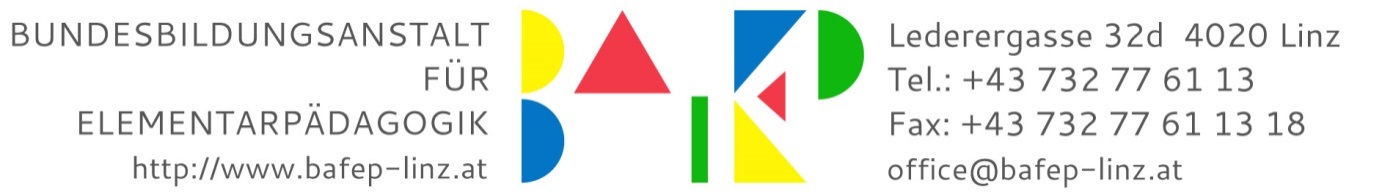 Familienname/Nachname und Vorname(n):Familienname/Nachname und Vorname(n):Familienname/Nachname und Vorname(n):Familienname/Nachname und Vorname(n):GeburtsdatumGeburtsdatumVersicherungsnummerVersicherungsnummerReligionsbekenntnisStaatsbürgerschaftStaatsbürgerschaftErstspracheAdresse (Straße, Hausnummer/Stiege/Türnummer, PLZ, Ort):Telefonnummer:					Handy-Nummer:Email:Adresse (Straße, Hausnummer/Stiege/Türnummer, PLZ, Ort):Telefonnummer:					Handy-Nummer:Email:Adresse (Straße, Hausnummer/Stiege/Türnummer, PLZ, Ort):Telefonnummer:					Handy-Nummer:Email:Adresse (Straße, Hausnummer/Stiege/Türnummer, PLZ, Ort):Telefonnummer:					Handy-Nummer:Email:Reifeprüfung abgelegt an (Schultyp) /  Datum der Prüfung: AHS		 BHS		 Berufsreifeprüfung Studienberechtigungsprüfung (nur Ausbildung zur/zum Elementarpädagogin/Elementarpädagogen       möglich! – KEINE Hortausbildung!)Reifeprüfung abgelegt an (Schultyp) /  Datum der Prüfung: AHS		 BHS		 Berufsreifeprüfung Studienberechtigungsprüfung (nur Ausbildung zur/zum Elementarpädagogin/Elementarpädagogen       möglich! – KEINE Hortausbildung!)Reifeprüfung abgelegt an (Schultyp) /  Datum der Prüfung: AHS		 BHS		 Berufsreifeprüfung Studienberechtigungsprüfung (nur Ausbildung zur/zum Elementarpädagogin/Elementarpädagogen       möglich! – KEINE Hortausbildung!)Reifeprüfung abgelegt an (Schultyp) /  Datum der Prüfung: AHS		 BHS		 Berufsreifeprüfung Studienberechtigungsprüfung (nur Ausbildung zur/zum Elementarpädagogin/Elementarpädagogen       möglich! – KEINE Hortausbildung!)Gute Kenntnisse im Schwimmen (Bedingungen des Fahrtenschwimmers) vorhanden (siehe Homepage oder Eignungsprüfungsfolder), da es keine Befreiung vom Schwimm- und Turnunterricht gibt. Ja							 NeinKopie des Fahrtenschwimmers liegt bei   Gute Kenntnisse im Schwimmen (Bedingungen des Fahrtenschwimmers) vorhanden (siehe Homepage oder Eignungsprüfungsfolder), da es keine Befreiung vom Schwimm- und Turnunterricht gibt. Ja							 NeinKopie des Fahrtenschwimmers liegt bei   Gute Kenntnisse im Schwimmen (Bedingungen des Fahrtenschwimmers) vorhanden (siehe Homepage oder Eignungsprüfungsfolder), da es keine Befreiung vom Schwimm- und Turnunterricht gibt. Ja							 NeinKopie des Fahrtenschwimmers liegt bei   Gute Kenntnisse im Schwimmen (Bedingungen des Fahrtenschwimmers) vorhanden (siehe Homepage oder Eignungsprüfungsfolder), da es keine Befreiung vom Schwimm- und Turnunterricht gibt. Ja							 NeinKopie des Fahrtenschwimmers liegt bei   Instrumentalunterricht Gitarre	 Anfänger	 Fortgeschritten Bitte, beachten Sie bei der Anmeldung zum Instrumentalunterricht, was Fortgeschritten bedeutet:in Gitarre: klassisches Spielen mit gegriffenen Bässen und die Akkorde C,G,D,A,E,F,H7Instrumentalunterricht Gitarre	 Anfänger	 Fortgeschritten Bitte, beachten Sie bei der Anmeldung zum Instrumentalunterricht, was Fortgeschritten bedeutet:in Gitarre: klassisches Spielen mit gegriffenen Bässen und die Akkorde C,G,D,A,E,F,H7Instrumentalunterricht Gitarre	 Anfänger	 Fortgeschritten Bitte, beachten Sie bei der Anmeldung zum Instrumentalunterricht, was Fortgeschritten bedeutet:in Gitarre: klassisches Spielen mit gegriffenen Bässen und die Akkorde C,G,D,A,E,F,H7Instrumentalunterricht Gitarre	 Anfänger	 Fortgeschritten Bitte, beachten Sie bei der Anmeldung zum Instrumentalunterricht, was Fortgeschritten bedeutet:in Gitarre: klassisches Spielen mit gegriffenen Bässen und die Akkorde C,G,D,A,E,F,H7 Ich melde mich für die Zusatzausbildung HORT an: Ja							 Nein Ich melde mich für die Zusatzausbildung HORT an: Ja							 Nein Ich melde mich für die Zusatzausbildung HORT an: Ja							 Nein Ich melde mich für die Zusatzausbildung HORT an: Ja							 NeinIm Falle einer Aufnahme erkläre ich mich mit der Veröffentlichung meines Namens auf Ihrer Homepage im Internet einverstanden Ja							 NeinIm Falle einer Aufnahme erkläre ich mich mit der Veröffentlichung meines Namens auf Ihrer Homepage im Internet einverstanden Ja							 NeinIm Falle einer Aufnahme erkläre ich mich mit der Veröffentlichung meines Namens auf Ihrer Homepage im Internet einverstanden Ja							 NeinIm Falle einer Aufnahme erkläre ich mich mit der Veröffentlichung meines Namens auf Ihrer Homepage im Internet einverstanden Ja							 Nein